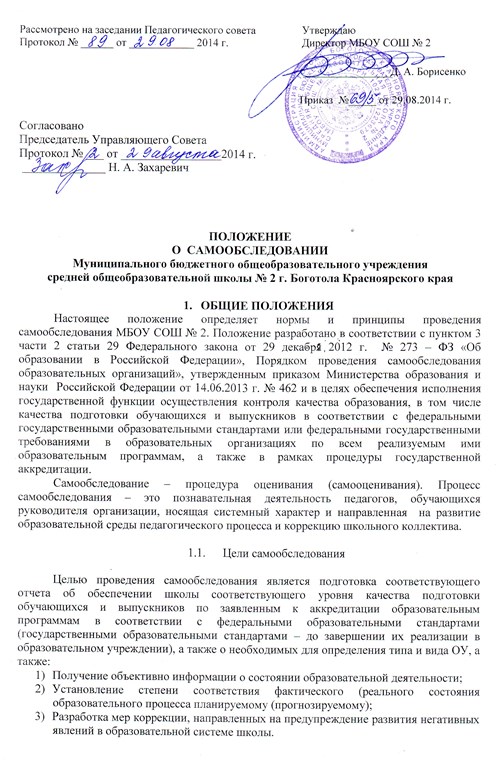 Задачи самооследованияУстановление степени проявления измерительных качеств у объектов изучения и оценивания (самооценивания).Выявление   наличия или отсутствия динамики образовательной  системы школы в целом (или отдельных ее компонентов).Создание целостной системы оценочных характеристик педагогических процессов.Выявление положительных тенденций в объектах изучения и оценивания (самооценивания), в образовательной системе школы в целом, резервов ее развития.Установление причин возникновения и путей решения, выявленных в ходе изучения и оценивания (самооценивания) проблем.Составление (или опровержение) прогнозов изменений, связанных с объектами оценивания (самооценивания) или действиями, относящимися к ним.Функции самообследованияОценочная функция – осуществление с целью выявления соответствия оценочных параметров нормативными и современными параметрам и требованиям.Диагностическая  функция – выявление причин возникновения отклонений состояния объекта изучения и оценивания нормативных и научно – обоснованных параметров, по которым осуществляется его оценка (самооценка).Прогоностическая функция – оценка (самооценка) последствий проявления отклонений для самого оцениваемого объекта и тех, с которыми он вступает во взаимодействие.МЕТОДЫ И КРИТЕРИИ САМООБСЛЕДОВАНИЯМетодика  самообследования предполагает использование целевого комплекса разнообразных методов, которые целесообразно выделить в две группы:- пассивные (наблюдение качественный и количественный анализ продуктов деятельности и.т.п);     - активные (анкетирование, собеседование, тестирование).ОРГАНИЗАЦИЯ САМООБСЛЕДОВАНИЯЭтапы проведения процедуры самообследованияПланирование и подготовка работ по самообследованию образовательной организации.Организация и проведение самообследования в образовательной организации.Обобщение полученных результатов и на их основе формирование отчета.Рассмотрение и утверждение отчета о самообследовании на заседании педагогического совета школы.Сроки проведения самообследованияСамообследование проводится 1 раз в год по решению педагогического совета до 1 августа следующего за отчетным учебным годом. Директор школы издает приказ о порядке, сроках проведения самообследования и составе комиссии.Состав лиц, привлекаемых для проведения самообследованияДиректор.Заместитель директора по учебно – воспитательной работе.Заместитель директора по воспитательной работе.Руководители школьных методических объединений.Форма проведения самообследования      Основной формой проведения самообследования является школьный мониторинг качества образовательной подготовки обучающихся и выпускников по заявленным к государственной аккредитации школы образовательным программам в соответствии с федеральными государственными образовательными стандартами.4.ОСУЩЕСТВЛЕНИЕ ПРОЦЕДУРЫ САМООБСЛЕДОВАНИЯ      Процедура самообследования проводится по направлениям, которые являются структурно – содержательными компонентами отчета о самообследовании МБОУ СОШ №  2:Раздел 1.  Организационно – правовое обеспечение деятельности образовательной организации и системы управления.Раздел 2. Характеристика образовательных программ, реализуемых в образовательном учреждении.Раздел 3. Кадровое обеспечение реализуемых образовательных и воспитательных программ.Раздел 4. Показатели уровня и качества образовательной подготовки обучающихся.Раздел 5. Показатели оценки достижений предметных результатов по итогам государственной (итоговой) аттестации 9 класса.Раздел 6. Показатели оценки достижений предметных результатов по итогам  государственной итоговой аттестации обучающихся 11 классов.Раздел 7. Распределение выпускников 9 и 11 классов.Раздел 8. Выполнение учебных планов и программ по уровню образования.Раздел 9. Характеристика системы воспитания в образовательной организации.Раздел 10. Учебно – методическое, библиотечно – информационное, материально – техническое обеспечение образовательного процесса.ОТЧЕТ О РЕЗУЛЬТАТАХ САМООБСЛЕДОВАНИЯ5.1. Результаты самообследования учреждения оформляются в виде отчета, выключающего аналитическую часть и результаты анализа показателей деятельности образовательной организации, подлежащей самообследованию.5.2. Отчет по самообследованию формируется по состоянию на 1 августа текущего года.5.3. Результаты самообследования рассматриваются на педагогическом совете.5.4. Отчет подписывается руководителем учреждения и заверяется печатью.5.5. Размещение отчета на официальном сайте МБОУ СОШ № 2 в сети «Интернет» и направление его учредителю осуществляется не позднее 1 сентября текущего года.